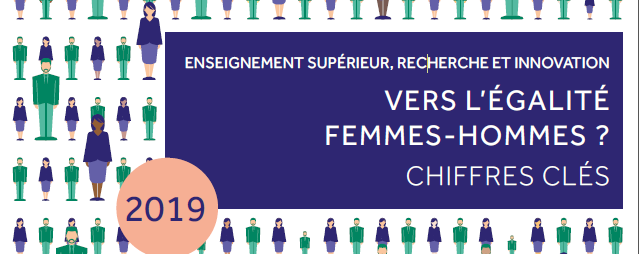 QCMEn France, quelle est la part de diplômées de l’enseignement supérieur  parmi les femmes dans la tranche d’âge 25 - 34 ans ?     40 %                                    45 %                                49 %En France, quelle est la part de diplômés de l’enseignement supérieur  parmi les hommes dans la tranche d’âge 25 - 34 ans ?     40 %                                    45 %                                49 %30 mois après un Master, quel est le taux d’écart de salaire entre celui des femmes et celui des hommes ?      - 3%                                   - 9 %                               - 12 %Quelle est la part de femmes détentrice d’un diplôme d’ingénieur ?     22 %                                    28 %                                34 %Quelle est la part des femmes dans les demandes de brevets publiés de 2003 à 2013 ?%.     10 %                                    14 %                                20%Quelle est la part des femmes parmi les maîtres de conférences en 1992 ?%.     35 %                                    44 %                                50 %Quelle est la part des femmes parmi les maîtres de conférences en 2018 ?%.     35 %                                    44 %                               50 %Quelle est la part des femmes parmi les professeurs des universités en 1992 ?%.     12 %                                    25 %                                40 %Quelle est la part des femmes parmi les professeurs des universités en 2018 ?%.     12 %                                    25 %                                40 %Quelle est la part des femmes parmi les présidents des universités en 2019 ?%.     14 %                                    25 %                                33 %Quelle est la part de femmes néerlandaises récompensées  du Prix Descartes-Huygens par l’Académie des sciences française ?     17 %                                    30 %                                44 %Quelle est la part de femmes françaises récompensées  du Prix Descartes-Huygens par l’Académie royale néerlandaise des arts et des sciences?     17 %                                    30 %                                44 %